 4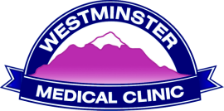 Patient Advisory Council (PAC) Meeting MinutesSeptember 24, 2019Present PAC Members: Audrey Duman, Carol Caufield, Jack Gibbs, Jim Crockett, Larry Glassburn Marie Judish, Mary Jones, Trish JulianAbsent PAC Members: Facilitators: Jim Crockett, Carol CaufieldWMC staff: WelcomeReviewed August 26 Meeting Agenda and Objectives: PAC approved.Reviewed PAC Mission and Vision.Mission: We are a group of patients who advocate for the WMC Community to continuously improve the patient experience. We strive to increase the health and wellbeing for each WMC patient.Vision: We will build relationships within the WMC Community to listen, learn, and seek opportunities to promote personal, compassionate, patient-centered care.Accepted 8/27/19 Minutes.Advisory SessionPAC Recruitment Flyer – Audrey shared a modified draft for PAC to review and approve in preparation for the October AARP event. PAC to share any suggested edits with Stacey.Using PAC feedback from everyone at the August meeting (What is going well? What is not working? Where we are headed?), the PAC leadership (Jim, Carol, and Marie) met with Caitlin and Stacey to review PAC feedback. Carol handed out notes from the meeting and discussed:ObjectivesReview and synthesize feedback from PAC membersIdentify ways to improve efficiency and communicationsDefine/Redefine Roles – job descriptions, expectationsDetermine next steps to ensure sustainability of PAC operationsTasksGet minutes of monthly meetings done earlier (by second Friday after meeting) - MarieGoogle Docs training tutorial for all - StaceyDecision making – Use names in email, use deadlines, communicate task and assign people – vote – email feedbackCo-Chairs will chair standing committee with staff advisor assigned – bring to PAC to votePositivesAll know mission and vision Feel accomplished – work being seen with objectives, task, activities, projectsInterest/desire to continue – enjoyment, projects, all committedWorkload good - do a lot in time we haveCommittees – structure, time spent organizing structure – surveysKeep standing committeesChangesImprove communication – need email responses from all, outline 30-day tasks in meeting minutesMeeting flexibility – holiday breaksGoogle doc training (folders – copies)Agenda responsibilityTask coordinationCommittee overlaps Committee role-staff advisor- coordinatorMore patient-led?Reminders about tasks between meetingsVote on actionable itemsOptionsAdvisory (Staff vs PAC driven)Advisory (PAC vs Staff driven)PAC led projects (PAC vs Staff)Staff led projects w/PAC support (Staff vs PAC)Advise vs Advisory WMC – execute all our ideas vs supportActionable?  Reasonable?Achievable?Consolidate to two standing committees?Rename committees?All have input in creating the next agenda?ExpectationsPAC to assume responsibility for developing PAC meeting agenda, as well as the follow up on progress of activities and deliverables.PAC voted unanimously for change from three to two subcommittees.Advisory SessionCommunity Partnerships (Carol, Audrey, Larry Trish)AARP Event - AudreyAndrea Cortez (AARP) has five handouts to be shared at the meeting.Refreshments will be served.PAC will be in room to assist with set up and greet guests.Education and Communications (Jim, Jack, Marie, Mary)Pain management flyer is in the lobby.September’s health topic is mental health; Stacey worked with Dr. Hegland on content review.The new brochure holder is in the lobby.October’s health topic is diabetes.Mary handed out paper education surveys in the lobby.ClosingNext 30 daysCommunity PartnershipsRefreshments for AARP presentationEducation and CommunicationsSchedule time for Stacey to instruct PAC on GoogleDocsNext meeting: October 29, 2019, 5:00 p.m. – 6:00 p.m.